Office of Building Compliance            
Town of Seymour, Connecticut
Application for Zoning Permit
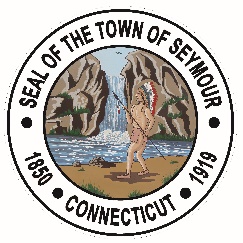 _______________					ZONING PERMIT #:  _______________
               Date__________________________________________________			
                                  Property Location Street Address					__________________________________________________________________________                                    Owner’s Name (As it appears in Land Records)_________________________________________         ______________________          __________________      ____________                    Owner’s Street Address			        Town/City		              State	              ZIP Code_______________________	       ______________________	______________________	_______________________
           Home Phone #		Work Phone #		                  Fax #		         Mobile Phone #___________________________________________________________________________
                                                           Applicant’s Name_________________________________________         ______________________          __________________      ____________                    Applicant’s Street Address			        Town/City		              State	              ZIP Code_______________________	       ______________________	______________________	
           Home Phone #		Work Phone #		         Mobile Phone #___________________________________________________________________________	________________________
                            SIGNATURE :      Owner / Contractor / Agent				            Trade License  #Is structure within the 100-year flood plain?	Yes	No	Work within Town right-of-way	Yes	No   DESCRIPTION OF WORK – ___________________________________________________________________________________Purpose of Permit Type:						New Construction:	________________	 Addition:  	 ________________Commercial	          Residential		Commercial		 Residential	Pool:  	________________ 	Garage:		________________		Above-Ground	             In-Ground		Detached		 PortableSign: 	________________	Cert. of Occupancy:	________________	Temporary	         Permanent	Erosion Control Plan:	________________Excavation:  	________________	Adult Living/In-Law: 	________________Decks:  	________________	Sheds: 	________________	Demo: 	________________	Generators:  	________________	Change of Use: 	________________	Special Permit:  	________________	PERMIT FEE TOTAL - $   ____________DEPARTMENT REMARKS –                                                                         *PLEASE CIRCLE BELOW Submitted Plan:  ______________________________A-2 Survey:  	Required		Not Required	Plot Plan RequiredConstruction Type:	Residential		Commercial		IndustrialZone Designation:	_____________________	Permitted Use:	     ____________________Mixed Use:		Yes		No		Separated		Non-separatedTotal Sq. Ft. of Building: ___________________	Distorted Area:  _________________Approvals:                                  Zoning	            Zoning Appeal Board	                   Wetlands 	                Health Dept. Engineer’s Information:  (Attach as applicable)  License # _____________________Surveyor Information:  (Attach as applicable)  Registration # _____________________Documents Submitted/Attached:	Zoning	Building Plans	Site Plans	Building Sections	Building Elevations		Health Dept.	Reports	Calculations	Details	Photographs		Threshold Review		Insurance Cert.	Correspondence	Authorization of Applicant Other than Owner		Manufacturer’s Literature	Statement of Special Inspections		Other (describe) ____________________________________________Certification:  I hereby certify that:  	I am the owner of record of the named property or	that the proposed work is authorized by the owner of record and/or I have been authorized to make this application as an authorized agent and we agree to conform to all applicable laws, regulations and ordinances.  All information contained within is true and accurate to the best of my knowledge and belief.  I further grant authorization to a representative of the Town of Seymour to enter the property on this application to conduct the required inspections per CT State Building code and that there are no environmental issues or hazards in the proposed work._______________________________________
Signature of Owner/Authorized AgentFOR ZONING USE ONLY:Application Completed Date: ____________________		Permit #: __________________________Permit Use: ________________________Zoning Permit Fee : $ __________________		Permit Fee Total :						Review Date: _______________________                 $____________________________________________			                	______________________________Received by						                Signature of Zoning Official